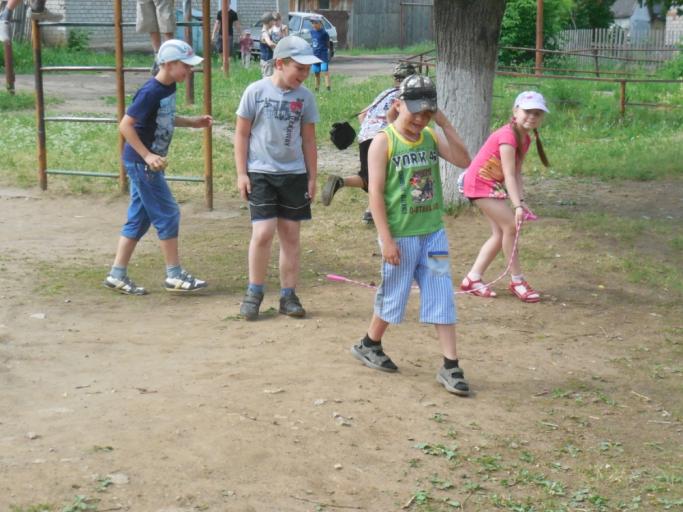 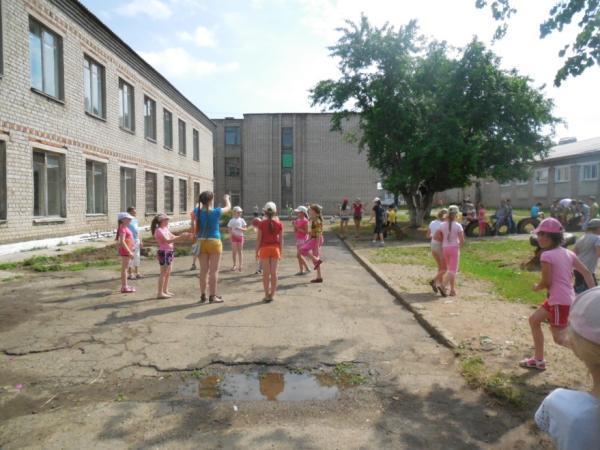 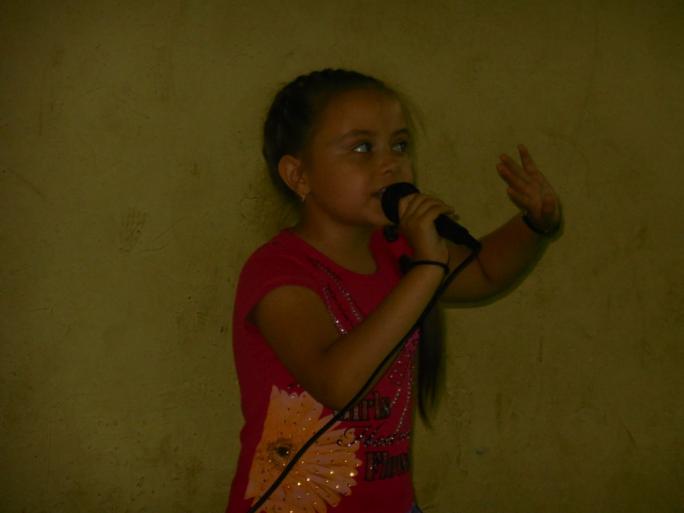 Книга рекордов.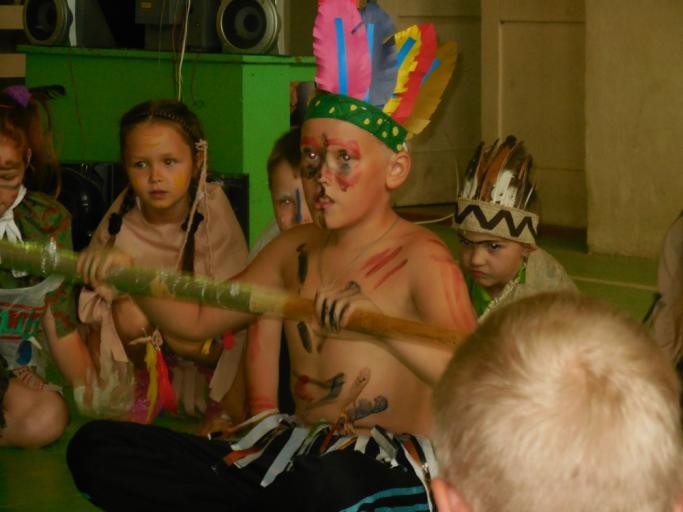 День индейца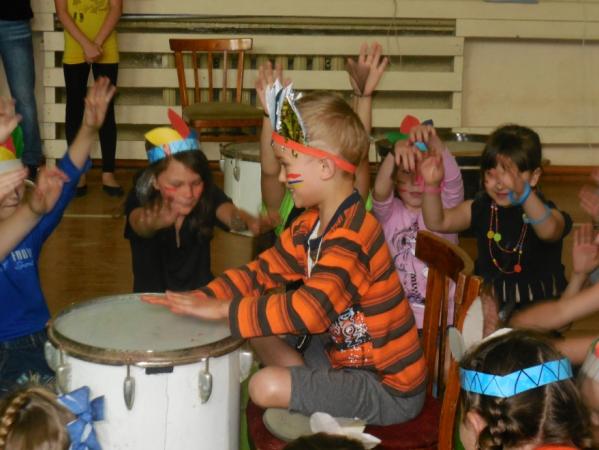 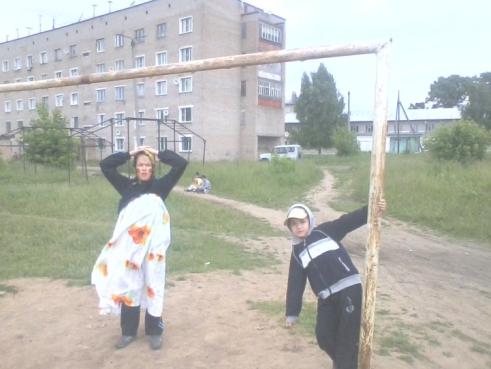 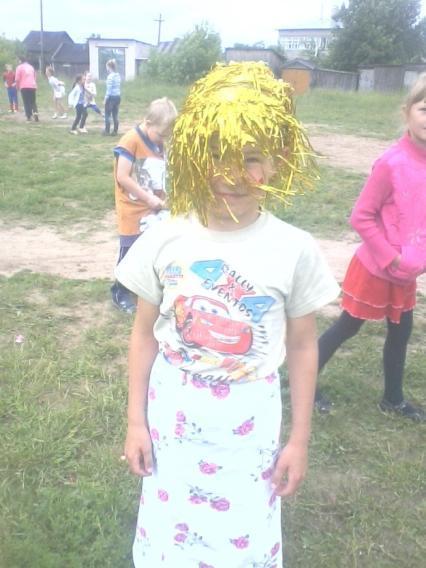 Комический футбол